Тема недели: 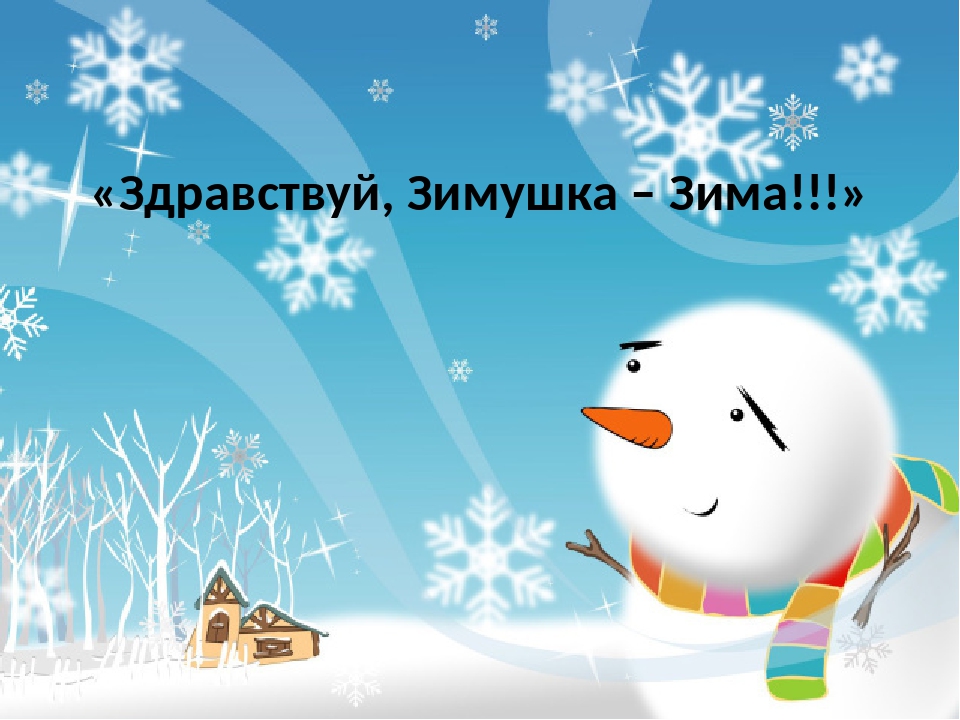 Программное содержаниеМладший дошкольный возраст:Формировать представления о зиме, её характерных признаках.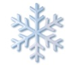  Средний дошкольный возраст:Расширять представления детей о времени года – зима и её признаках. Старший дошкольный возраст:Систематизировать и закрепить знания  детей о зиме,её признаках.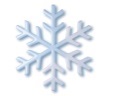 Рекомендации родителям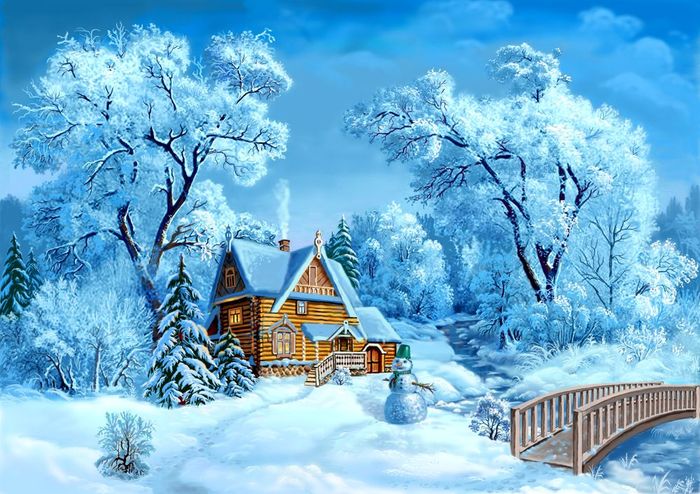 Младший дошкольный возраст1. Побеседовать с ребенком о том, какие изменения произошли в живой и неживой природе зимой; во время прогулки в парке обратить внимание на признаки зимы.2. Прочитать ребенку стихотворение, обсудить его, найти в нем признаки зимы.Зимние картинкиСолнце землю греет слабо, по ночам трещит мороз.Во дворе у снежной бабы побелел морковный нос.Под березой на пригорке старый еж устроил норку,А под листьями лежат двое маленьких ежат.Белка спряталась в дупло — в нем и сухо и тепло,Запасла грибов и ягод столько, что не съешь и за год.Под корягой в буреломе спит медведь, как будто в доме.Положил он лапу в рот и, как маленький, сосет.	Осторожная лисица подошла к ручью напиться.	Наклонилась, а вода неподвижна и тверда.У косого нет берлоги, не нужна ему нора:От врагов спасают ноги, от бескормицы — кора.(Г. Ладонщиков)Средний дошкольный возраст1. Вспомнить названия времен года и зимних месяцев; объяснить, какое время года самое холодное и почему;напомнить ребенку о жизни птиц и зверей зимой, о том, как они зимуют;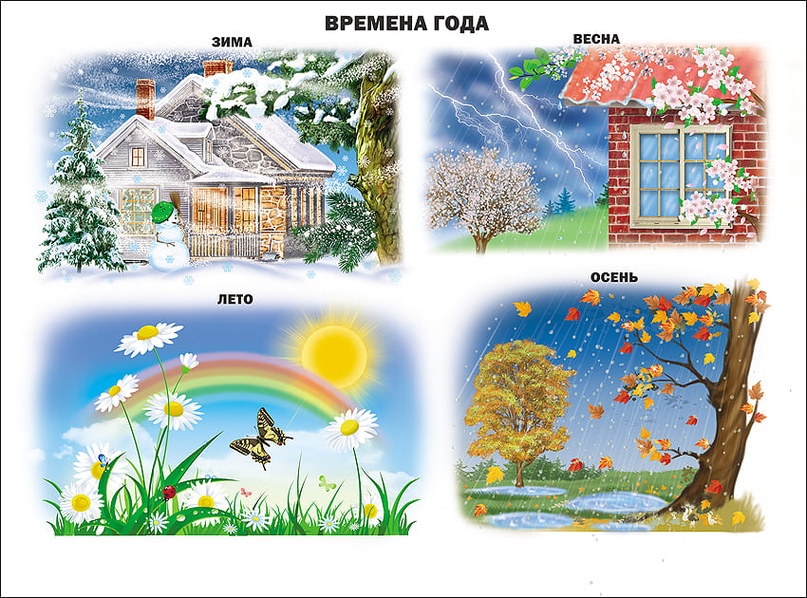 2. Дидактическая игра «Подбери признак к предмету» (тема «Зима»):солнце (какое?) — ..., лед (какой?) — ...,мороз (какой?) — .... Старший дошкольный возраст1.Дидактическая игра «Подбери родственные слова».Снег — снежок, снежинка, снежный, Снегурочка, снеговик ...Зима — зимушка, зимний, зимовать, зимовье ...Мороз — морозный, морозить, замораживать ...Лед — ледокол, льдина, ледовый, ледник, гололед ...2.  Вспомнить совместно с ребенком названия зимних месяцев.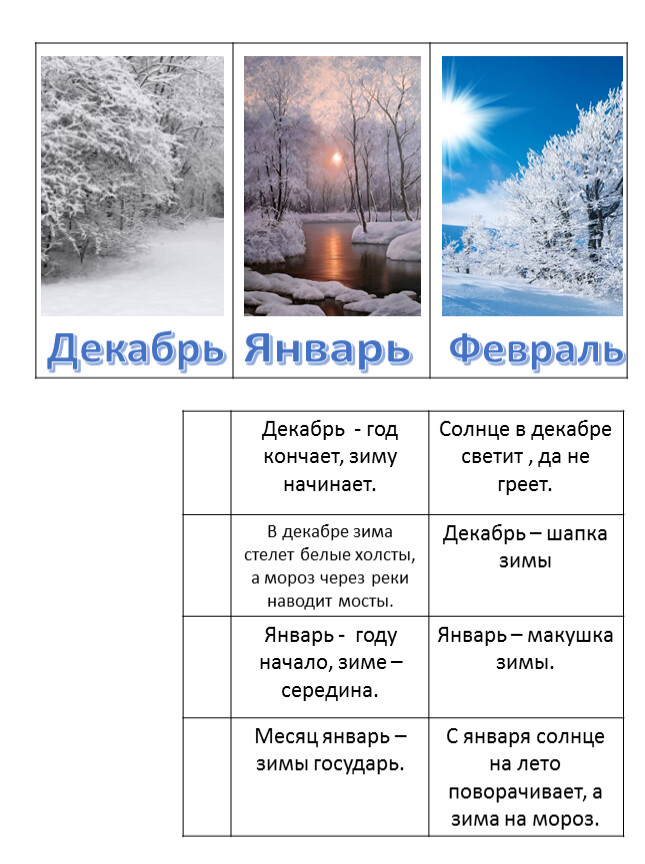 3.Объяснить ребенку пословицы: 